Ordo – White-labelling detailsTo customise the Ordo Quick Checkout payer journey, the below table should be completed during the Ordo API integration and on boarding System Integration Testing (SIT) phase to allow the Ordo Client to review the customisation prior to a Production release. Please send this to support@ordopay.com or directly to your Ordo On Boarding Manager.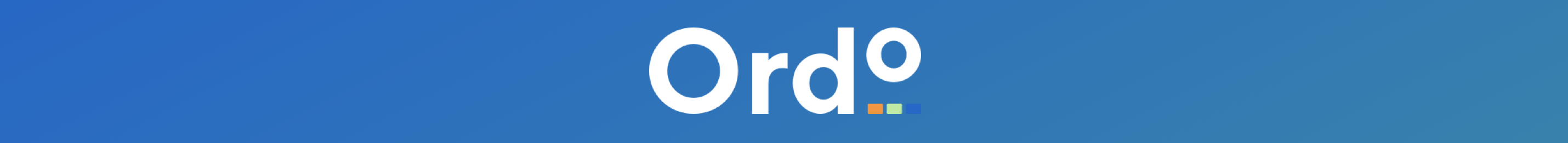 *We will host your logo centrally on our Content Delivery Network to ensure all your customised journeys will remain consistent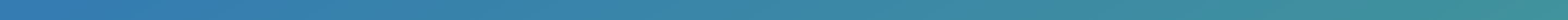 DescriptionNavbar Biller Participant LogoNavbar Background ColourButton Background ColourButton Hover ColourButton Text ColourButton Border RadiusHide ‘Powered by Ordo’ BrandingRequiredXXXXXCommentsProvide image URL or attach image file to email*hexhexhexhexTrue/FalseCustomized values (examples)https://upload.wikimedia.org/Wikipedia/commons/thumb/1/1b/EBay_logo.svg/1200px-EBay_logo.svg.png.jpg / .png / .svg url only - anything else will be rejected #FFF #3665F3#2B50C2 #FFF0TruePlease enter your own Client customized values